Warszawa, 02 lutego 2022 r. 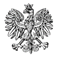 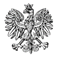 WPS-II.431.3.6.2022.MWPan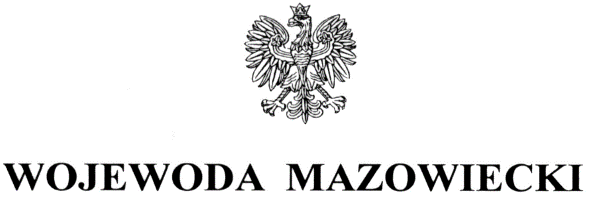 Łukasz Kurzątekpodmiot prowadzący placówkęUsługi Opiekuńcze - Pomoc PotrzebującymŁukasz KurzątekAdres do korespondencji:ul. Wyszkowska 2107-130 ŁochówZALECENIA POKONTROLNENa podstawie art. 126, art. 126a oraz art. 127 ust. 1 w związku z art. 22 pkt 10 ustawy z dnia 12 marca 2004 r. o pomocy społecznej (Dz.U. z 2021 r. poz. 2268 z późn. zm.), zwanej dalej „ustawą”, oraz rozporządzenia Ministra Rodziny i Polityki Społecznej z dnia 9 grudnia 2020 r. w sprawie nadzoru i kontroli w pomocy społecznej (Dz. U. z 2020 r. poz. 2285), inspektorzy Wydziału Polityki Społecznej Mazowieckiego Urzędu Wojewódzkiego w Warszawie przeprowadzili 25 stycznia 2022 r. kontrolę doraźną w placówce zapewniającej całodobową opiekę osobom niepełnosprawnym, przewlekle chorym lub w podeszłym wieku, pod nazwą Usługi Opiekuńcze – Pomoc Potrzebującym Łukasz Kurzątek, przy ul. Wyszkowskiej 21, 
07-130 Łochów. Zakres postępowania kontrolnego obejmował ustalenie stanu faktycznego dotyczącego funkcjonowania placówki, realizacji usług opiekuńczych, przestrzegania praw mieszkańców oraz struktury zatrudnienia. W dniu kontroli w budynku przy ul. Wyszkowskiej 21 w Warszawie zamieszkiwało 6 osób w podeszłym wieku, niepełnosprawnych, przewlekle chorych. Mieszkańcy mieli zapewnione stacjonarnie całodobowe usługi opiekuńcze i bytowe świadczone przez zatrudniony personel, właściciela placówki i pełnomocnika właściciela. Szczegółowy opis skontrolowanej działalności, przyczyny i skutki stwierdzonych nieprawidłowości zostały przedstawione 
w protokole kontroli podpisanym w dniu kontroli, bez zastrzeżeń, przez p. XXX XXX – pełnomocnika właściciela placówki. Na podstawie przeprowadzonej kontroli, stwierdzono, że charakter działalności prowadzonej pod nazwą Usługi Opiekuńcze – Pomoc Potrzebującym Łukasz Kurzątek, przy ul. Wyszkowskiej 21 jednoznacznie wskazuje, że jest to placówka zapewniająca całodobową opiekę osobom niepełnosprawnym, przewlekle chorym lub osobom w podeszłym wieku. W trakcie kontroli stwierdzono, że mieszkańcy mieli zapewnione całodzienne wyżywienie, indywidualne miejsca do spania oraz przechowywania swoich rzeczy, pomoc w dostępie do usług medycznych oraz możliwość kontaktu z bliskimi. Zgodnie z art. 67 ust. 1 ustawy, działalność gospodarcza w zakresie prowadzenia placówki zapewniającej całodobową opiekę osobom niepełnosprawnym, przewlekle chorym lub osobom w podeszłym wieku może być prowadzona po uzyskaniu zezwolenia wojewody. Podmiot prowadzący placówkę pod nazwą Usługi Opiekuńcze – Pomoc Potrzebującym Łukasz Kurzątek, przy ul. Wyszkowskiej 21 nie ma zezwolenia Wojewody Mazowieckiego na prowadzenie działalności gospodarczej w zakresie prowadzenia placówki zapewniającej całodobową opiekę, o którym mowa w art. 67 ust.1 ustawy. Zgodnie z art. 130 ust. 2 ustawy o pomocy społecznej, kto bez zezwolenia prowadzi placówkę zapewniającą całodobową opiekę osobom niepełnosprawnym, przewlekle chorym lub osobom w podeszłym wieku, w której przebywa nie więcej niż 10 osób – podlega karze pieniężnej w wysokości 10 000 zł.Z up. WOJEWODY MAZOWIECKIEGOKinga JuraZastępca DyrektoraWydziału Polityki Społecznej